Avis de recrutement: Agent(e) D’entretien –Maison / Bureau  ACACIA BURKINA FASO EXPLORATION sarl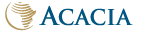 Description de posteLa propreté de l’entreprise  contribue à une valorisation de son image de marque et la propreté et l'hygiène des locaux permettent l'exercice professionnel dans de bonnes conditions de travail et accroissent le bien être des employés. A ce titre, Acacia Burkina Exploration recherche un(e) agent(e) pour l’entretien de ses espaces de bureau et de ses chambres de visiteurs/ résidents. Le poste est basé à Ouaga2000, selon un horaire de bureau du Lundi au Samedi. Les tâches incluront, de manière non-exhaustive :Dépoussiérer les sols, les tapis, les meubles, les objets et aérer, désodoriser les pièces; Nettoyer et laver les sols, les mobiliers;Nettoyer et ranger la vaisselle, la cuisine, les sanitaires; Procéder à des activités de nettoyage : Cirage et astiquage de parquet, meuble; Détachage de moquette, tapis (manuel, mécanique); Lavage de vitres; Nettoyage et astiquage d'objets; Entretenir et remettre en place les équipements ménagers et veiller à l'état des stocks des produits; Informer la personne des anomalies constatées sur les mobiliers, les appareils et éventuellement y remédier;Effectuer des travaux de maintenance simple ou de manutention dans les espaces d’Acacia;Déplacer mobilier ou meubles selon les besoins identifiés;Maintenir des règles de sécurité sévères et inspecter régulièrement l’état des lieux (système de ventilation, air climatise, etc.);Effectuer des travaux de grands nettoyages, notamment :- laver les murs et plafonds, - lavage du mobilier Respecter le calendrier des travaux d’entretien défini par la direction;Désinfecter l’équipement et les espaces;Entretenir (lessive, repassage, ...)  et ranger le linge de maison et les vêtements  des ayant droitsChanger les draps et refaire les lits (mises à blanc, recouche, ...) des ayants droits  selon les standards demandés.ProfilExpérience d'au moins 3 ans sur un poste similaire ;Autonome, rigoureux, capacité d'analyse, réactif ; Sensibilisé aux règles d’hygiène, santé et sécurité ;Capacité à entretenir d’excellentes relations de travail  au sein du bureau ;Bonnes capacités rédactionnelles et de communication orale ;Maitrise du français est requis  / la pratique de l’Anglais est un atout ;Le permis de conduire serait un plus ;Un diplôme de premiers secours serait un plus ;  Dépôt des dossiers :Les candidats intéressés sont invités à soumettre une lettre de motivation incluant leurs attentes salariales et leur présent / dernier salaire ainsi que leur curriculum vitae par email au acaciaburkina@hotmail.com au plus tard le 01 Septembre 2017 à 17h00. Aucune candidature papier ne sera acceptée pour ce poste. Seuls les candidats retenus seront contactés.Rémunération et Avantages:
Package local attractif.